Anmeldeformular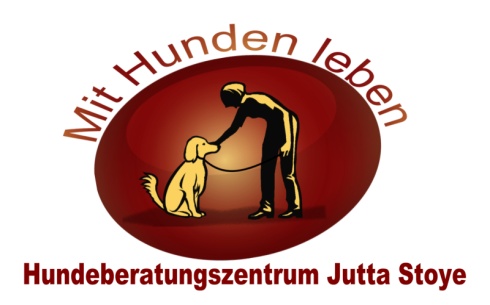 TheorieabendHiermit melde ich mich verbindlich zu folgender Theorieeinheit an:Die Teilnahmegebühr in Höhe von 25,- Euro (inkl. 19% MwSt.) ist bis spätestens 3 Werktage vor der Theorieeinheit auf folgendes Konto zu überweisen:Kontoinhaber:	Jutta StoyeIBAN 		DE17 4526 1547 0101 6207 00BIC 		GENODEM1SPOSollte die Mindestanzahl von 5 Teilnehmern nicht erreicht werden, behält sich der Veranstalter vor, die Veranstaltung abzusagen. Die Teilnehmergebühr wird in diesem Fall erstattet.Name:Straße:PLZ/Wohnort:Telefon:Mobil:Mail:Datum:Thema:Ort, Datum:Unterschrift: